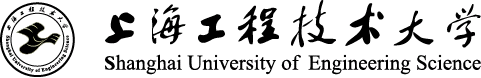 二○　 ～二○　 学年第 学期课程考核命题审批表注：1. 每套试卷必须经过审批后方可用于考核，审核、审批意见必须明确，该表保留在学院。2. 每道考题至少对应一个课程目标，每个课程目标应至少有一道考题对应，如某个课程目标的达成情况，确实无法用考题评价，请用其他考核手段对其达成情况进行考核，并提供支撑材料。基本信息　课程代码课程代码课程序号课程名称课程名称课程名称课程名称基本信息　考核方式考核方式考试□  考查□　命题教师姓名职称职称职称职称基本信息　是否任课教师是否任课教师是□    否□　命题教师所属学院命题教师所属学院修读学生专业修读学生专业修读学生专业修读学生专业试卷信息A卷A卷A卷A卷A卷A卷A卷A卷A卷A卷A卷A卷A卷A卷A卷A卷试卷信息题目编号考核目的考核目的与教学大纲规定的课程目标之间的对应关系与教学大纲规定的课程目标之间的对应关系与教学大纲规定的课程目标之间的对应关系与教学大纲规定的课程目标之间的对应关系与教学大纲规定的课程目标之间的对应关系与教学大纲规定的课程目标之间的对应关系与教学大纲规定的课程目标之间的对应关系与教学大纲规定的课程目标之间的对应关系与教学大纲规定的课程目标之间的对应关系与教学大纲规定的课程目标之间的对应关系与教学大纲规定的课程目标之间的对应关系与教学大纲规定的课程目标之间的对应关系与教学大纲规定的课程目标之间的对应关系试卷信息题目编号考核目的考核目的目标1目标2目标2目标2……………………试卷信息第1题√√√√试卷信息第2题试卷信息……试卷信息B卷B卷B卷B卷B卷B卷B卷B卷B卷B卷B卷B卷B卷B卷B卷B卷试卷信息题目编号考核目的考核目的与教学大纲规定的课程目标之间的对应关系与教学大纲规定的课程目标之间的对应关系与教学大纲规定的课程目标之间的对应关系与教学大纲规定的课程目标之间的对应关系与教学大纲规定的课程目标之间的对应关系与教学大纲规定的课程目标之间的对应关系与教学大纲规定的课程目标之间的对应关系与教学大纲规定的课程目标之间的对应关系与教学大纲规定的课程目标之间的对应关系与教学大纲规定的课程目标之间的对应关系与教学大纲规定的课程目标之间的对应关系与教学大纲规定的课程目标之间的对应关系与教学大纲规定的课程目标之间的对应关系试卷信息题目编号考核目的考核目的目标1目标2目标2目标2……………………试卷信息第1题√试卷信息第2题√√√试卷信息……试卷信息C卷（如无C卷，请删除本栏）C卷（如无C卷，请删除本栏）C卷（如无C卷，请删除本栏）C卷（如无C卷，请删除本栏）C卷（如无C卷，请删除本栏）C卷（如无C卷，请删除本栏）C卷（如无C卷，请删除本栏）C卷（如无C卷，请删除本栏）C卷（如无C卷，请删除本栏）C卷（如无C卷，请删除本栏）C卷（如无C卷，请删除本栏）C卷（如无C卷，请删除本栏）C卷（如无C卷，请删除本栏）C卷（如无C卷，请删除本栏）C卷（如无C卷，请删除本栏）C卷（如无C卷，请删除本栏）试卷信息题目编号考核目的考核目的与教学大纲规定的课程目标之间的对应关系与教学大纲规定的课程目标之间的对应关系与教学大纲规定的课程目标之间的对应关系与教学大纲规定的课程目标之间的对应关系与教学大纲规定的课程目标之间的对应关系与教学大纲规定的课程目标之间的对应关系与教学大纲规定的课程目标之间的对应关系与教学大纲规定的课程目标之间的对应关系与教学大纲规定的课程目标之间的对应关系与教学大纲规定的课程目标之间的对应关系与教学大纲规定的课程目标之间的对应关系与教学大纲规定的课程目标之间的对应关系与教学大纲规定的课程目标之间的对应关系试卷信息题目编号考核目的考核目的目标1目标2目标2目标2……………………试卷信息第1题√√√√试卷信息第2题试卷信息……  A/B/C卷命题重复率（如无C卷，请删除左侧”/C”）：                              A/B/C卷命题重复率（如无C卷，请删除左侧”/C”）：                              A/B/C卷命题重复率（如无C卷，请删除左侧”/C”）：                              A/B/C卷命题重复率（如无C卷，请删除左侧”/C”）：                              A/B/C卷命题重复率（如无C卷，请删除左侧”/C”）：                              A/B/C卷命题重复率（如无C卷，请删除左侧”/C”）：                              A/B/C卷命题重复率（如无C卷，请删除左侧”/C”）：                              A/B/C卷命题重复率（如无C卷，请删除左侧”/C”）：                              A/B/C卷命题重复率（如无C卷，请删除左侧”/C”）：                              A/B/C卷命题重复率（如无C卷，请删除左侧”/C”）：                              A/B/C卷命题重复率（如无C卷，请删除左侧”/C”）：                              A/B/C卷命题重复率（如无C卷，请删除左侧”/C”）：                              A/B/C卷命题重复率（如无C卷，请删除左侧”/C”）：                              A/B/C卷命题重复率（如无C卷，请删除左侧”/C”）：                              A/B/C卷命题重复率（如无C卷，请删除左侧”/C”）：                              A/B/C卷命题重复率（如无C卷，请删除左侧”/C”）：                              A/B/C卷命题重复率（如无C卷，请删除左侧”/C”）：                            命题教师签名：                                   年     月     日命题教师签名：                                   年     月     日命题教师签名：                                   年     月     日命题教师签名：                                   年     月     日命题教师签名：                                   年     月     日命题教师签名：                                   年     月     日命题教师签名：                                   年     月     日命题教师签名：                                   年     月     日命题教师签名：                                   年     月     日命题教师签名：                                   年     月     日命题教师签名：                                   年     月     日命题教师签名：                                   年     月     日命题教师签名：                                   年     月     日命题教师签名：                                   年     月     日命题教师签名：                                   年     月     日命题教师签名：                                   年     月     日命题教师签名：                                   年     月     日教学团队、系（教研室）审核意见审核内容审核内容审核内容审核内容审核内容审核内容审核内容审核内容审核结论审核结论审核结论审核结论审核结论审核结论审核结论审核结论教学团队、系（教研室）审核意见审核内容审核内容审核内容审核内容审核内容审核内容审核内容审核内容优秀优秀优秀优秀良好良好良好整改教学团队、系（教研室）审核意见1.考核内容覆盖教学大纲要求，能有效考核教学大纲规定的各项课程目标达成度　1.考核内容覆盖教学大纲要求，能有效考核教学大纲规定的各项课程目标达成度　1.考核内容覆盖教学大纲要求，能有效考核教学大纲规定的各项课程目标达成度　1.考核内容覆盖教学大纲要求，能有效考核教学大纲规定的各项课程目标达成度　1.考核内容覆盖教学大纲要求，能有效考核教学大纲规定的各项课程目标达成度　1.考核内容覆盖教学大纲要求，能有效考核教学大纲规定的各项课程目标达成度　1.考核内容覆盖教学大纲要求，能有效考核教学大纲规定的各项课程目标达成度　1.考核内容覆盖教学大纲要求，能有效考核教学大纲规定的各项课程目标达成度　教学团队、系（教研室）审核意见2.命题科学、难易得当、表述准确　2.命题科学、难易得当、表述准确　2.命题科学、难易得当、表述准确　2.命题科学、难易得当、表述准确　2.命题科学、难易得当、表述准确　2.命题科学、难易得当、表述准确　2.命题科学、难易得当、表述准确　2.命题科学、难易得当、表述准确　教学团队、系（教研室）审核意见3.题型、题量科学合理3.题型、题量科学合理3.题型、题量科学合理3.题型、题量科学合理3.题型、题量科学合理3.题型、题量科学合理3.题型、题量科学合理3.题型、题量科学合理教学团队、系（教研室）审核意见4.参考答案、评分标准规范齐全4.参考答案、评分标准规范齐全4.参考答案、评分标准规范齐全4.参考答案、评分标准规范齐全4.参考答案、评分标准规范齐全4.参考答案、评分标准规范齐全4.参考答案、评分标准规范齐全4.参考答案、评分标准规范齐全教学团队、系（教研室）审核意见5.题目分值标准规范，试卷内容打印清晰5.题目分值标准规范，试卷内容打印清晰5.题目分值标准规范，试卷内容打印清晰5.题目分值标准规范，试卷内容打印清晰5.题目分值标准规范，试卷内容打印清晰5.题目分值标准规范，试卷内容打印清晰5.题目分值标准规范，试卷内容打印清晰5.题目分值标准规范，试卷内容打印清晰教学团队、系（教研室）审核意见负责人签名：                                         年   月   日负责人签名：                                         年   月   日负责人签名：                                         年   月   日负责人签名：                                         年   月   日负责人签名：                                         年   月   日负责人签名：                                         年   月   日负责人签名：                                         年   月   日负责人签名：                                         年   月   日负责人签名：                                         年   月   日负责人签名：                                         年   月   日负责人签名：                                         年   月   日负责人签名：                                         年   月   日负责人签名：                                         年   月   日负责人签名：                                         年   月   日负责人签名：                                         年   月   日负责人签名：                                         年   月   日学院审批意见主管领导签名：                                        年    月   日主管领导签名：                                        年    月   日主管领导签名：                                        年    月   日主管领导签名：                                        年    月   日主管领导签名：                                        年    月   日主管领导签名：                                        年    月   日主管领导签名：                                        年    月   日主管领导签名：                                        年    月   日主管领导签名：                                        年    月   日主管领导签名：                                        年    月   日主管领导签名：                                        年    月   日主管领导签名：                                        年    月   日主管领导签名：                                        年    月   日主管领导签名：                                        年    月   日主管领导签名：                                        年    月   日主管领导签名：                                        年    月   日